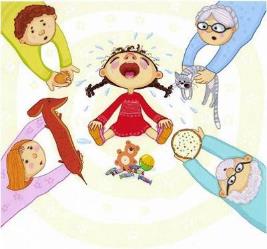 КАПРИЗЫ И ИСТЕРИКИ:КАК РЕАГИРОВАТЬПЛАН ДЕЙСТВИЙ, КОГДА РЕБЕНОК ЗАКАПРИЗНИЧАЛ, РЫДАЕТ, ЗАВЫВАЕТ:ОЦЕНИТЕ СИТУАЦИЮПодумайте, что ребенок может испытывать. Возможно, он обиделся, хочет сделать что-то по-другому, устал. Коротко вслух назовите это чувство и подождите реакции ребенка, пока больше ничего не говорите.ВЫСЛУШАЙТЕ, ЧТО РЕБЕНОК СКАЖЕТЕсли ребенок не отвечает, повторите свое предположение. При этом выражайте чувства от имени ребенка: «Так обидно, когда хочется еще играть, а надо идти мыться», «Скучно стоять в этой длинной очереди».ПОПРОСИТЕ ОЦЕНИТЬ ПРОБЛЕМУЕсли вы озвучили проблему, но каприз не прекратился, задайте вопрос «Это большая проблема, средняя или маленькая?» Он даст ребенку понять, что вы внимательны к нему.ПРИЗНАЙТЕ ЧУВСТВОГоворите кратко или вообще не используйте слова. Выразите сочувствие с помощью междометий: «М-м-м», «О-о-о». Постарайтесь за счет тона и смысла слов передать, что вы понимаете ребенка. Не переубеждайте его – «Неправда, ты любишь такой суп», не «отбирайте» понимание – «Да, но…», не сравнивайте с другими – «А Миша уже оделся».«ДАЙТЕ» ПОНАРОШКУПомогите ребенку мысленно получить то, что вы не можете дать ему в реальности: «Вот бы можно было купить все эти игрушки!», «Вот бы сегодня можно было вообще не выходить из дома!», «Если бы можно было есть только шоколад!». Можно завести список для пожеланий ребенка в телефоне или блокноте: «Сейчас мы не можем это купить, давай-ка я запишу себе на будущее, какая игрушка тебе понравилась»; «Давай-ка я отмечу в календаре, в какой день мы останемся дома, и весь день будем ходить в пижаме».ПОПРОСИТЕ РИСУНОК ПРОБЛЕМЫДайте ребенку лист бумаги и карандаш и попросите нарисовать, как именно он расстроен, сердится, устал или обиделся.ЗАФИКСИРУЙТЕ ПРОБЛЕМУПопросите ребенка рассказать, что именно ему не нравится сейчас, внимательно выслушайте и запишите. Прочитайте ребенку вслух то, что написали. Повторите основную мысль: «Ты ненавидишь, когда мыло попадет в глаза», «Тебе скучно чистить зубы».ПРЕДЛОЖИТЕ ВЫБОРСкажите ребенку о возможности выбрать что-то хорошее: «Тебе сейчас так грустно… Я могла бы тебя покачать на руках или много раз поцеловать».ДЕЙСТВУЙТЕ, НО НЕ ОСКОРБЛЯЙТЕЕсли ребенка надо остановить, твердо и кратко скажите, что именно вы ему запрещаете. Можно озвучить правило: «Я не разрешаю бросать игрушки», «Землю есть нельзя», «Нам придется уйти с этой площадки» – и действуйте, сразу уходите с площадки.ИСПОЛЬЗУЙТЕ ИГРУПоговорите с ребенком от имени игрушки или любимого героя, предложите вместе что-то сделать, поиграть: «Эй, Женя, это я, Железный человек. Давай-ка вместе построим новую базу Мстителей».Источник: Справочник педагога-психолога (детский сад)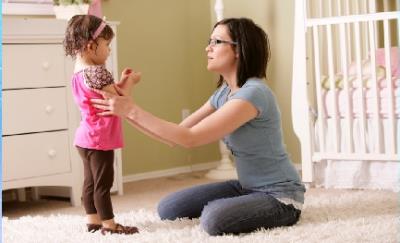 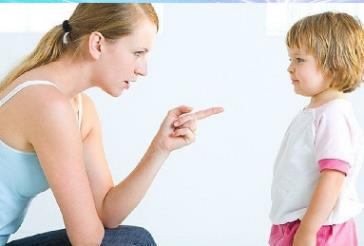 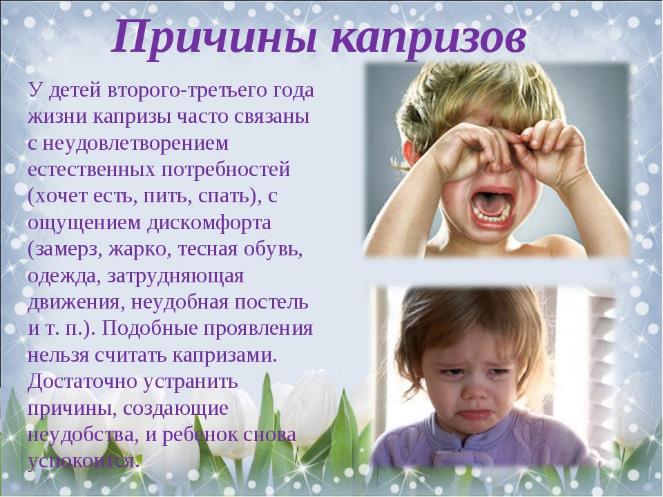 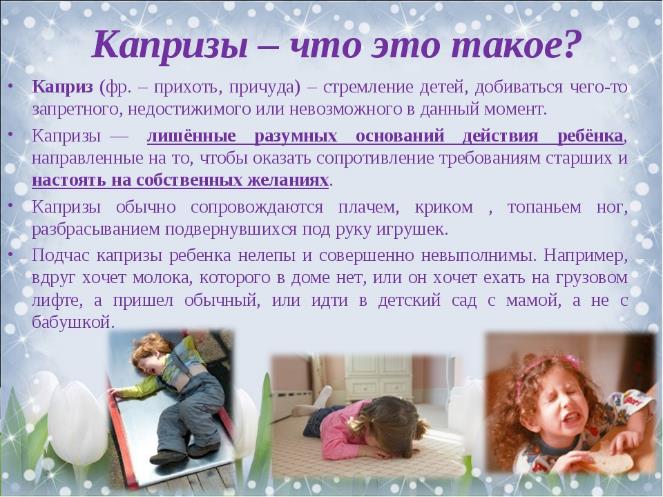 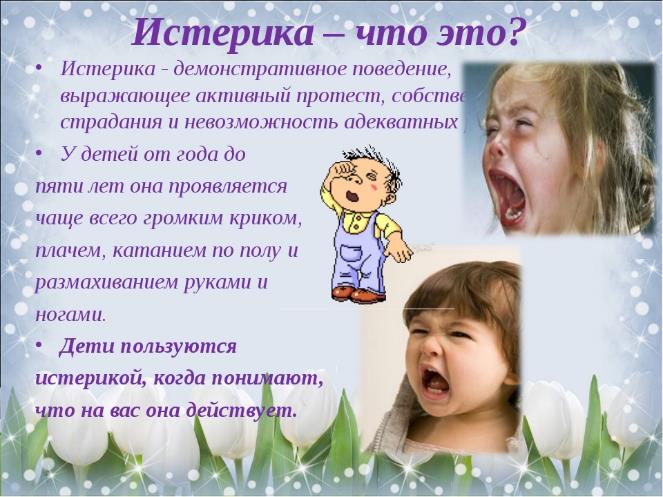 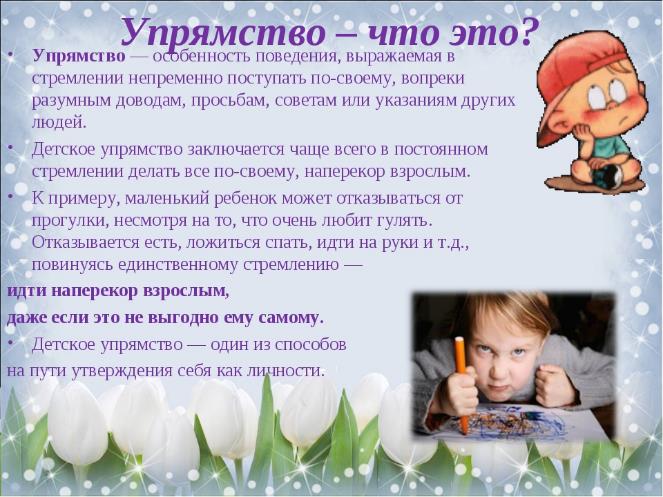 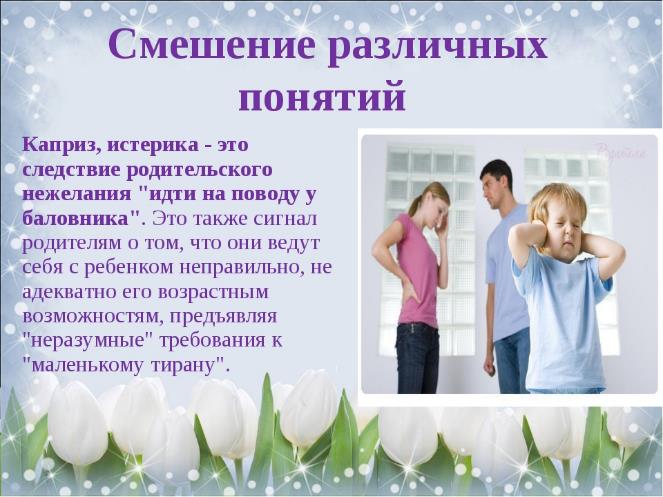 